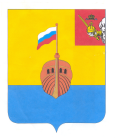 РЕВИЗИОННАЯ КОМИССИЯ ВЫТЕГОРСКОГО МУНИЦИПАЛЬНОГО РАЙОНА162900, Вологодская область, г. Вытегра, пр. Ленина, д.68тел. (81746) 2-22-03, факс (81746) ______,    e-mail: revkom@vytegra-adm.ruЗАКЛЮЧЕНИЕна проект решения Совета сельского поселения Анхимовское 19.05.2022 г.                                                                                г. ВытеграЗаключение Ревизионной комиссии Вытегорского муниципального района на проект решения Совета сельского поселения Анхимовское «О внесении изменений в решение Совета сельского поселения Анхимовское от 17.12.2021 № 246» подготовлено в соответствии с требованиями Бюджетного кодекса Российской Федерации, Положения о Ревизионной комиссии Вытегорского муниципального района, на основании заключённого соглашения между Советом сельского поселения Анхимовское и Представительным Собранием Вытегорского муниципального района на 2022 год.            Проектом решения вносятся изменения в решение Совета сельского поселения Анхимовское от 17.12.2021 года № 246 «О бюджете сельского поселения Анхимовское на 2022 год и плановый период 2023 и 2024 годов».         Проектом решения предлагается внести изменения:- в доходную и расходную части бюджета поселения на 2022 год;- в объем дефицита бюджета поселения на 2022 год.                Изменения на 2022 год приведены в таблице:               В целом доходная часть бюджета на 2022 год увеличивается на 1050,0 тыс. рублей (+14,6 %) за счет поступления безвозмездных поступлений:      - субсидии (прочие субсидии) на 560,0 тыс. рублей (+167,9 %),     - иные межбюджетные трансферты на 500,0 тыс. рублей (+98,8 %).         Прочие безвозмездные поступления уменьшаются на 10,0 тыс. рублей (-11,1 %) (поступления от денежных пожертвований, предоставляемых физическими лицами).        Общий объем безвозмездных поступлений составит 6742,1 тыс. рублей, их доля в общем объеме доходов поселения – 82,0 %.       Общий объем расходов бюджета в 2022 году увеличится на 5520,4 тыс. рублей и составит 14138,0 тыс. рублей (+64,1%).        Дефицит бюджета увеличится на 4470,4 тыс. рублей и составит 5919,9 тыс. рублей. Утвержденный объем дефицита соответствует нормам статьи 92.1 Бюджетного кодекса Российской Федерации.        Изменения, внесенные в расходную часть бюджета, приведены в Приложении 1 к Заключению.       За счет дополнительно поступивших субсидий из областного бюджета в сумме 560,0 тыс. рублей будут увеличены расходы на реализацию проектов «Народный бюджет» в области благоустройства сельского поселения.          Дополнительно поступившие иные межбюджетные трансферты в сумме 500,0 тыс. рублей будут направлены на ремонт канализационной системы в п. Белоусово.          За счет остатка средств на 01.01.2022 г. на сумму 4460,4 тыс. рублей и уменьшения бюджетных ассигнований в расходной части бюджета на сумму 60,0 тыс. рублей на софинанирование расходов по реализации проекта «Народный бюджет» (подраздел «Благоустройство), предлагается увеличить следующие расходы:        - мероприятия по ремонту канализационных сетей в п. Белоусово 4520,4 тыс. рублей.           Проектом решения предлагается произвести перераспределение бюджетных ассигнований внутри раздела 01 «Общегосударственные вопросы»:       - расходы на закупки для нужд администрации уменьшить на 38,4 тыс. рублей;       - утвердить в объеме 15,0 тыс. рублей расходы на выполнение других обязательств государства (оценка имущества);       - расходы на погашение задолженности по исполнительным листам, судебным решениям увеличить на 23,4 тыс. рублей.           В результате изменений общий объем межбюджетных трансфертов, получаемых бюджетом поселения из бюджета района на осуществление части полномочий по решению вопросов местного значения в соответствии с заключенными соглашениями, составит 1006,0 тыс. рублей. Соответствующие изменения внесены в подпункт 1 пункта 11 решения от 17.12.2021 г. № 246 «О бюджете сельского поселения Анхимовское на 2022 год и плановый период 2023 и 2024 годов».         Проектом решения внесены изменения в финансирование муниципальной программы «Развитие территории сельского поселения Анхимовское на 2021-2025 годы» на 2022 год. Общий объем средств, направляемый на реализацию муниципальной программы в 2022 году, увеличится на 500,0 тыс. рублей и составит 2242,4 тыс. рублей.        Проектом решения внесены соответствующие изменения в приложения к решению от 17.12.2021 года № 246 «О бюджете сельского поселения Анхимовское на 2022 год и плановый период 2023 и 2024 годов».         Выводы и предложения.         Представленный проект решения соответствует требованиям Бюджетного кодекса Российской Федерации, Федерального закона № 131-ФЗ от 06.10.2003 «Об общих принципах организации местного самоуправления в Российской Федерации», Положению о бюджетном процессе в сельском поселении Анхимовское.        Ревизионная комиссия ВМР рекомендует представленный проект к рассмотрению.  Аудитор Ревизионной комиссии                                                   О.Е. Нестерова Утверждено решением о бюджете от 17.12.21 № 246Предлагаемые проектом решения изменения, тыс. рублейИзменение, тыс. рублей % изменения, %Доходы, всего (тыс. рублей)7168,18218,1+1050,014,6Налоговые и неналоговые доходы1476,01476,00,00,0Безвозмездные поступления 5692,16742,1+1050,018,4Расходы, всего (тыс. рублей)8617,614138,0+5520,4+64,1Дефицит (-), профицит (+) бюджета- 1449,5- 5919,9+4470,4